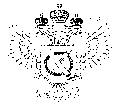 «Федеральная кадастровая палата Федеральной службы государственной регистрации, кадастра и картографии» по Ханты-Мансийскому автономному округу – Югре(Филиал ФГБУ «ФКП Росреестра»по Ханты-Мансийскому автономному округу – Югре)г. Ханты-Мансийск,	    						                                                                     Ведущий инженер                                          										 отдела контроля и анализа деятельностиул. Мира, 27						                                                                                                              Кургак Н.В. 
                                                                                                                                                                                                                                    8(3467)300-444, 
                                                                                                                                                                                                                e-mail: Press@86.kadastr.ru
Пресс-релиз20.03.2018О сделках с недвижимостью, требующих обязательного нотариального удостоверенияКадастровая палата по Ханты-Мансийскому автономному округу – Югре напоминает, что в соответствии с законодательством ряд сделок с недвижимым имуществом требует обязательного нотариального удостоверения.В соответствии с законодательством нотариального удостоверения требуют следующие сделки с недвижимостью:- по отчуждению долей в праве общей собственности на недвижимое имущество, в том числе при отчуждении всеми участниками долевой собственности своих долей по одной сделке;- связанные с распоряжением недвижимым имуществом на условиях опеки, а также по отчуждению недвижимости, принадлежащей несовершеннолетнему гражданину или гражданину, признанному ограниченно дееспособным;- с объектом недвижимости, если заявление и документы на регистрацию этой сделки или на ее основании на регистрацию права, ограничения или обременения права представляются почтовым отправлением.Нотариальному удостоверению подлежат доверенности:- на представление заявления и документов на кадастровый учет, регистрацию прав и на совершение сделок, требующих нотариальной формы;- на распоряжение зарегистрированными в государственных реестрах правами;- на совершение представителем подлежащей регистрации сделки с объектом недвижимого имущества или сделки, на основании которой подлежит регистрации право, ограничение или обременение права на объект недвижимости, заявление о регистрации которых представляется почтовым отправлением.Нотариального удостоверения требуют договоры уступки требования и перевода долга по нотариально удостоверенной сделке, а также соглашение об изменении и расторжении нотариально удостоверенного договора.В соответствии с законодательством регистрация прав и кадастровый учет недвижимости на основании нотариально удостоверенных документов проводится в течение трех рабочих дней, в случае поступления документов в электронном виде - в течение одного рабочего дня._____________________________________________________________________________________При использовании материала просим сообщить о дате и месте публикации на адрес электронной почты Press@86.kadastr.ru или по телефону 8(3467)300-444. Благодарим за сотрудничество.